      Local Public Health System Assessment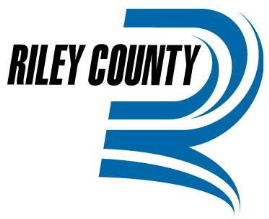 	    June 11, 2014  			         7:30 a.m. - 5:00 p.m.Essential Service Breakout GroupingsTeam Aggie* – Room AFacilitator: Sarah HartsigRecorder: Jan ScheidemanTimekeeper: Beth Kellstrom#1 Monitor Health#2 Diagnose & InvestigateTeam Bluemont* – Tower Room Facilitator: Katy OestmanRecorder: Cindy Mott Time Keeper: Shannon Hoff#3 Inform, Educate, Empower#7 Link to/ Provide CareTeam Goodnow* – Utopia Room Facilitator: Col. Paul BenneRecorder: Lisa RossTimekeeper: Amy Chaplin#4 Mobilize Community Partnerships#5 Develop Policies#6 Enforce LawsTeam Kansa* – Room BFacilitator: Jane ShirleyRecorder: Jason OrrTime Keeper: Marsha Tannehill#8 Assure Competent Workforce#9 Evaluate#10 ResearchPlanning CommitteeRobert Boyd, Riley County CommissionerDr. Paul Benne, Fort Riley Public HealthKris Bourland, Fort Riley Public HealthDr. Michael Cates, K-State Master of Public Health programRobbin Cole, Pawnee Mental Health ServicesPat Collins, LEPC ChairKristin Cottam, Mercy Regional Health Center Larry Couchman, Riley County EMSLee Ann Smith Desper, United WayDr. Cary Herl, RCDH Medical DirectorVern Henricks, Greater Manhattan Community FoundationKaren McCulloh, Manhattan City CommissionerMargie Michal, Mercy Regional Health CenterBrenda Nickel, Riley County Health DepartmentDebbie Nuss, Community Member, Public Health Advisory CommitteeKaty Oestman, Riley County Health DepartmentBeverly Olson, Shepherd’s CrossingConnie Satzler, EnVisage Consulting, Inc.AgendaAgenda7:30 a.m.Registration and Check-in, Breakfast8:00 a.m.Welcome and Introductions8:10 a.m.Overview of Process8:25 a.m.Orientation to 10 Essential Services9:00 a.m.Proceed to Team Rooms for Essential Service Sessions9:10 a.m.Begin Team Sessions11:30 a.m.Suggested Lunch Break Time (30 minutes)12:00 p.m.Continue Essential Service Sessions in Team RoomsTeams may adjourn when finishedTeams may take a 15-minute afternoon break 5:00 p.m.Adjourn